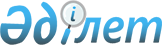 О дополнительном регламентировании порядка проведения мирных собраний, митингов, шествий, пикетов и демонстраций в Зерендинском районе
					
			Утративший силу
			
			
		
					Решение Зерендинского районного маслихата Акмолинской области от 23 декабря 2014 года № 33-254. Зарегистрировано Департаментом юстиции Акмолинской области 23 января 2015 года № 4610. Утратило силу решением Зерендинского районного маслихата Акмолинской области от 10 июня 2016 года № 4-27      Сноска. Утратило силу решением Зерендинского районного маслихата Акмолинской области от 10.06.2016 № 4-27 (вводится в действие со дня официального опубликования).

      Примечание РЦПИ.

      В тексте документа сохранена пунктуация и орфография оригинала.

      В соответствии со статьей 6 Закона Республики Казахстан от 23 января 2001 года "О местном государственном управлении и самоуправлении в Республике Казахстан", статьей 10 Закона Республики Казахстан от 17 марта 1995 года "О порядке организации и проведения мирных собраний, митингов, шествий, пикетов и демонстраций в Республике Казахстан", Зерендинский районный маслихат РЕШИЛ:

      1. В целях дополнительного регламентирования порядка проведения мирных собраний, митингов, шествий, пикетов и демонстраций определить места проведения мирных собраний, митингов, шествий, пикетов и демонстраций в Зерендинском районе согласно приложению.

      2. Настоящее решение вступает в силу со дня государственной регистрации в Департаменте юстиции Акмолинской области и вводится в действие со дня официального опубликования.



      "СОГЛАСОВАНО"

 Места проведения мирных собраний, митингов, шествий, пикетов и демонстраций в Зерендинском районе
					© 2012. РГП на ПХВ «Институт законодательства и правовой информации Республики Казахстан» Министерства юстиции Республики Казахстан
				
      Председатель сессии

Г.Шегенова

      Секретарь
районного маслихата

К.Аугалиев

      Аким Зерендинского района

К.Алибеков
Приложение
к решению
Зерендинского
районного маслихата
от 23 декабря 2014 года
№ 33-254№

Наименование населенного пункта

Места проведения мирных собраний, митингов, шествий, пикетов и демонстраций

1

село Акколь, Аккольского сельского округа

площадь по улице Валиханова

2

село Ортак, Ортакского сельского округа

площадь по улице Орталык

3

поселок Алексеевка

центральная площадь

4

поселок Бирлестик, сельского округа имени С. Сейфуллина

площадь по улице С. Сейфуллина

5

село Еленовка, Булакского сельского округа

площадь по улице Абылай хана

6

село Акан, Сарыозекского сельского округа

площадь перед зданием сельского клуба

7

село Кызылсая, Кызылсаянского сельского округа

площадь по улице Орталык

8

село Конысбай, Конысбайского сельского округа

площадь по улице Абая Кунанбаева

9

село Куропаткино, Кусепского сельского округа

площадь по улице Школьная

10

село Приречное, Приреченского сельского округа

площадь по улице Орталык

11

село Садовое, Садового сельского округа

пустырь в конце улицы Мектеп

12

село Симферопольское, Симферопольского сельского округа

центральная площадь по улице Алматинская

13

село Викторовка, Викторовского сельского округа

территория перед Домом культуры, улица Мира

14

село Айдабол

центральная площадь по улице Кооперативная

15

село Исаковка, Исаковского сельского округа

площадь по улице Бейбитшилик

16

село Зеренда, Зерендинского сельского округа

площадь перед Домом культуры, улица Мира, 40

17

аул Малика Габдуллина, аульного округа Малика Габдуллина

площадь по улице Зеленая

18

аул Карауыл Канай-бия, аульного округа имени Канай би

площадь по улице Актобе

19

село Кызылегис, Кызылегисского сельского округа

площадь по улице Орталык

20

село Троицкое, Троицкого сельского округа

площадь по улице Орталык

21

аул Байтерек, Байтерекского сельского округа

площадь по улице Центральная

22

село Чаглинка, Чаглинского сельского округа

стадион по улице Строительная

